ЧОРТКІВСЬКА   МІСЬКА    РАДА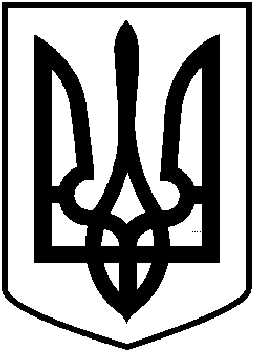 ВИКОНАВЧИЙ   КОМІТЕТРІШЕННЯ (проєкт)«___»____________20__року             м. Чортків                                      №_______Про демонтаж тимчасової споруди – дерев’яний гараж біля будинку № 12 по вул. Степана Бандери, м. ЧортківВідповідно до Порядку демонтажу незаконно встановлених тимчасових споруд на території міста Чорткова, затвердженого рішенням Чортківської міської ради від 23.12.2016 № 447, Правил благоустрою території Чортківської міської територіальної громади, затверджених рішенням Чортківської міської ради від 24.02.2023 № 1297, Порядку розміщення тимчасових споруд для провадження підприємницької діяльності, який затверджено наказом Міністерства регіонального розвитку, будівництва та житлово-комунального господарства України від 21.10.2011 № 244, ч.2 ст. 10 Закону України «Про благоустрій населених пунктів», Закону України «Про управління відходами», керуючись пп.7 п. «а» ч.1 ст. 30, ст. 52, ч.6 ст. 59 Закону України «Про місцеве самоврядування в Україні», на підставі протоколу комісії з питань звільнення території Чортківської міської територіальної громади від незаконно встановлених тимчасових споруд від 09.11.2023, виконавчий комітет міської радиВИРІШИВ:1. Комунальному підприємству «Чортків дім» демонтувати тимчасову споруду – дерев’яний гараж біля будинку № 12 по вул. Степана Бандери, м. Чортків (далі - ТС).1.1. Комунальному підприємству «Чортків дім» виконати роботи по демонтажу ТС у відповідності до Порядку демонтажу незаконно встановлених тимчасових споруд на території міста Чорткова.2. Визначити місцем зберігання конструктивних елементів та внутрішнього вмісту ТС (цінні предмети, речі та інше) територію комунального підприємства «Чортків дім» за адресою: вул. Сонячна, 7, м. Чортків терміном на 6 (шість) місяців згідно Порядку демонтажу незаконно встановлених тимчасових споруд на території міста Чорткова, затвердженого рішенням Чортківської міської ради від 23.12.2016 № 447.3. Витрати по демонтажу, транспортуванню та зберіганню ТС покласти на комунальне підприємство «Чортків дім».4. Відділу муніципальної інспекції та контролю за паркуванням Чортківської міської ради забезпечити охорону громадського порядку під час демонтажу ТС.5. На звільненій території від незаконно розміщеної ТС облаштувати контейнерний майданчик для роздільного збирання твердих побутових відходів (папір, ПЕТ- матеріали, скло, органічні відходи) згідно Закону України «Про управління відходами» та інших чинних норм та правил. 6. Копію рішення направити управлінню комунального господарства Чортківської міської ради, відділу архітектури та містобудівного кадастру Чортківської міської ради, відділу муніципальної інспекції та контролю за паркуванням Чортківської міської ради, комунальному підприємству «Чортків дім».7. Контроль за виконанням даного рішення покласти на заступника міського голови з питань діяльності виконавчих органів міської ради Наталію ВОЙЦЕХОВСЬКУ.Міський голова							Володимир ШМАТЬКОА.Є. ВасильченкоН.М. ВойцеховськаМ.С. ФаріонВ.С. Грещук